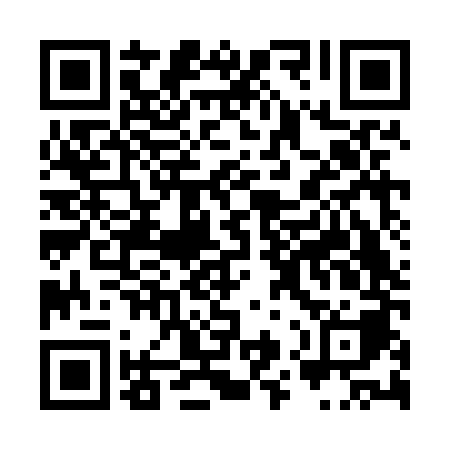 Ramadan times for Cadraze, SloveniaMon 11 Mar 2024 - Wed 10 Apr 2024High Latitude Method: Angle Based RulePrayer Calculation Method: Muslim World LeagueAsar Calculation Method: HanafiPrayer times provided by https://www.salahtimes.comDateDayFajrSuhurSunriseDhuhrAsrIftarMaghribIsha11Mon4:394:396:1812:094:106:006:007:3312Tue4:374:376:1712:084:116:016:017:3513Wed4:354:356:1512:084:126:026:027:3614Thu4:334:336:1312:084:136:046:047:3815Fri4:314:316:1112:084:146:056:057:3916Sat4:294:296:0912:074:156:066:067:4017Sun4:274:276:0712:074:166:086:087:4218Mon4:254:256:0512:074:186:096:097:4319Tue4:234:236:0312:064:196:106:107:4520Wed4:214:216:0112:064:206:126:127:4621Thu4:194:195:5912:064:216:136:137:4822Fri4:174:175:5712:064:226:146:147:4923Sat4:144:145:5612:054:236:166:167:5124Sun4:124:125:5412:054:246:176:177:5325Mon4:104:105:5212:054:256:186:187:5426Tue4:084:085:5012:044:266:206:207:5627Wed4:064:065:4812:044:276:216:217:5728Thu4:034:035:4612:044:286:226:227:5929Fri4:014:015:4412:034:296:246:248:0030Sat3:593:595:4212:034:306:256:258:0231Sun4:574:576:401:035:317:267:269:041Mon4:554:556:381:035:317:287:289:052Tue4:524:526:361:025:327:297:299:073Wed4:504:506:341:025:337:307:309:084Thu4:484:486:331:025:347:327:329:105Fri4:454:456:311:015:357:337:339:126Sat4:434:436:291:015:367:347:349:137Sun4:414:416:271:015:377:367:369:158Mon4:394:396:251:015:387:377:379:179Tue4:364:366:231:005:397:387:389:1910Wed4:344:346:211:005:407:397:399:20